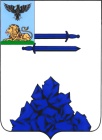 Муниципальное бюджетное общеобразовательное учреждение «Кустовская средняя общеобразовательная школа Яковлевского городского округа»309081, село Кустовое, ул.Победы, д.5-а, тел.42-4-41;42-4-80Расписание динамических пауз и больших спортивных перемен в 2020-2021 учебном году1-4 классыРасписание динамических пауз и больших спортивных перемен в 2020-2021 учебном году5-11 классы                                                                                                    Директор школы                                      Белашова А.А. Понедельник13.20-14.00Динамическая паузаПонедельник14.10-14.50Спортивная переменаВторник 13.20-14.00Динамическая паузаВторник 14.10-14.50Спортивная переменаСреда 13.20-14.00Динамическая пауза Среда 14.10-14.50Спортивная переменаЧетверг 13.20-14.00Динамическая паузаЧетверг 14.10-14.50Спортивная переменаПятница 13.20-14.00Динамическая пауза Пятница 14.10-14.50Спортивная переменаПонедельник14.50-15.30Динамическая паузаПонедельник15.40-16.20Спортивная переменаВторник 14.50-15.30Динамическая паузаВторник 15.40-16.20Спортивная переменаСреда 14.50-15.30Динамическая пауза Среда 15.40-16.20Спортивная переменаЧетверг 14.50-15.30Динамическая паузаЧетверг 15.40-16.20Спортивная переменаПятница 14.50-15.30Динамическая пауза Пятница 15.40-16.20Спортивная перемена